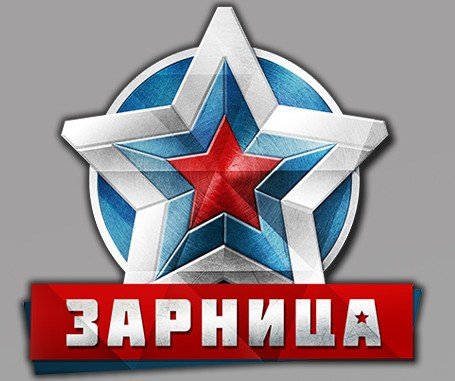 Зарничка, зарничка - игра для ребят!
Сразиться в команде из нас каждый рад.
Мы встретимся смело в учебном бою,
Покажем мы удаль и доблесть свою!
Пусть мамы увидят и папы поймут -
В "Зарничке" солдаты Отчизны растут! 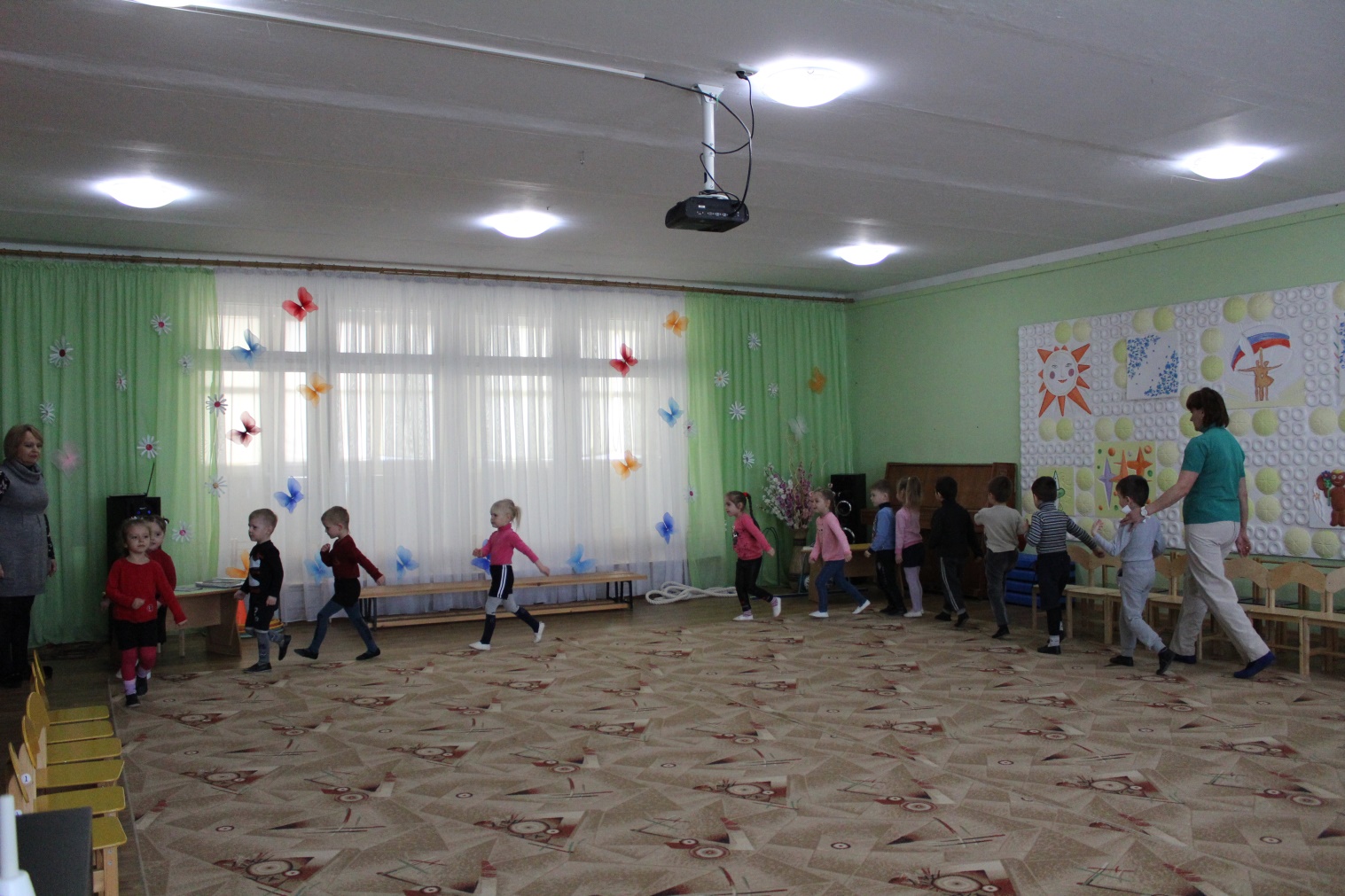 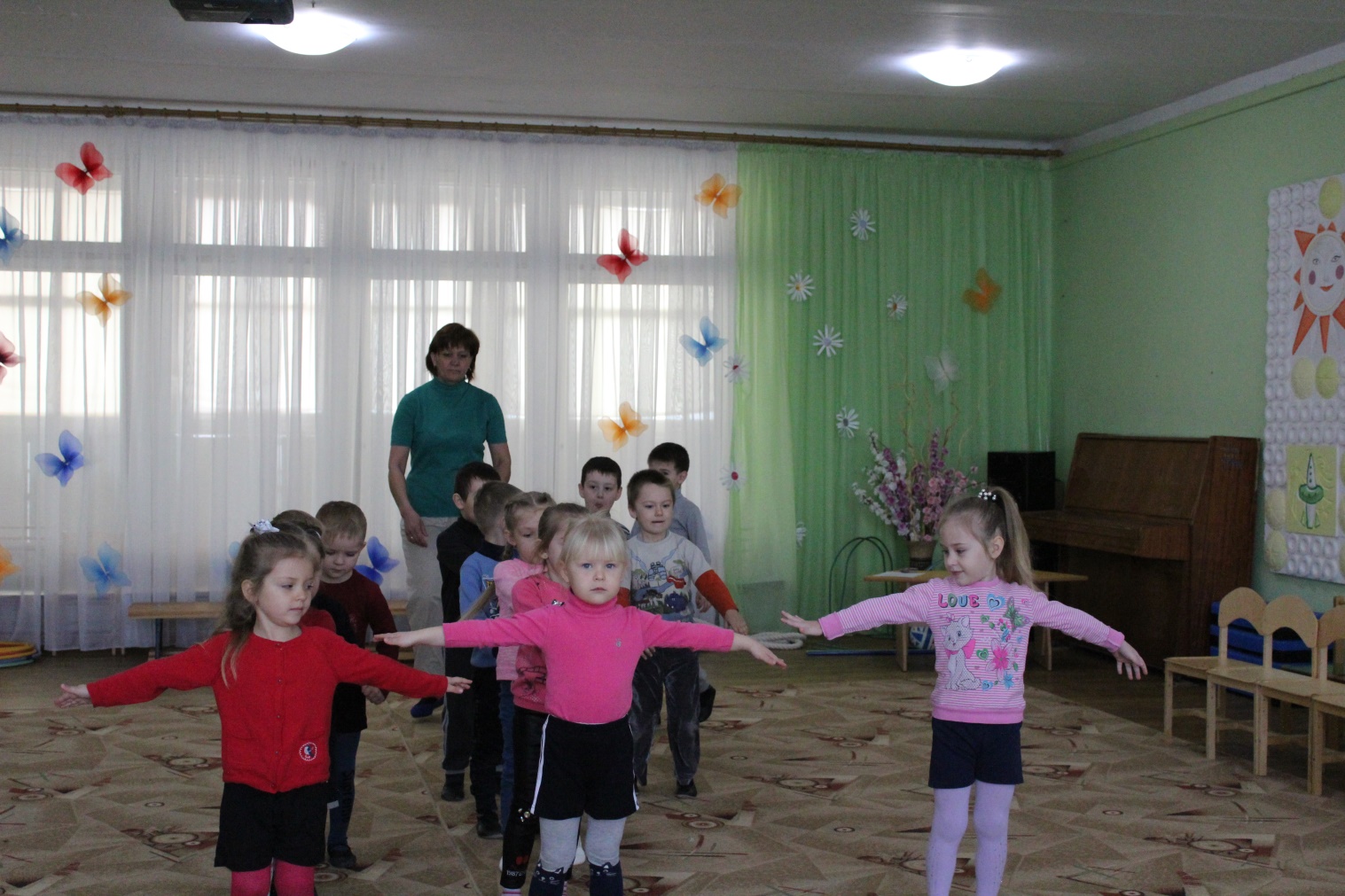 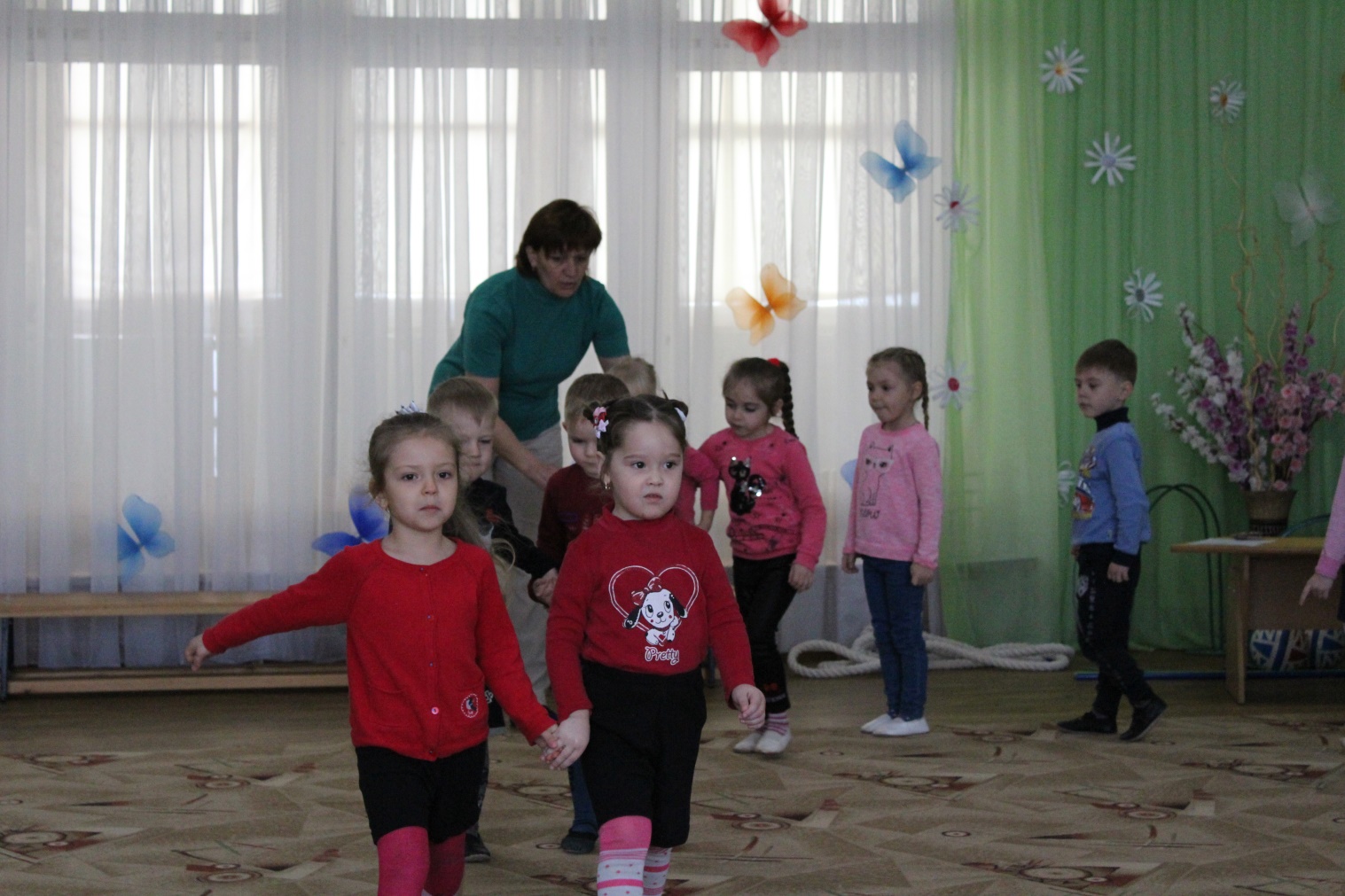 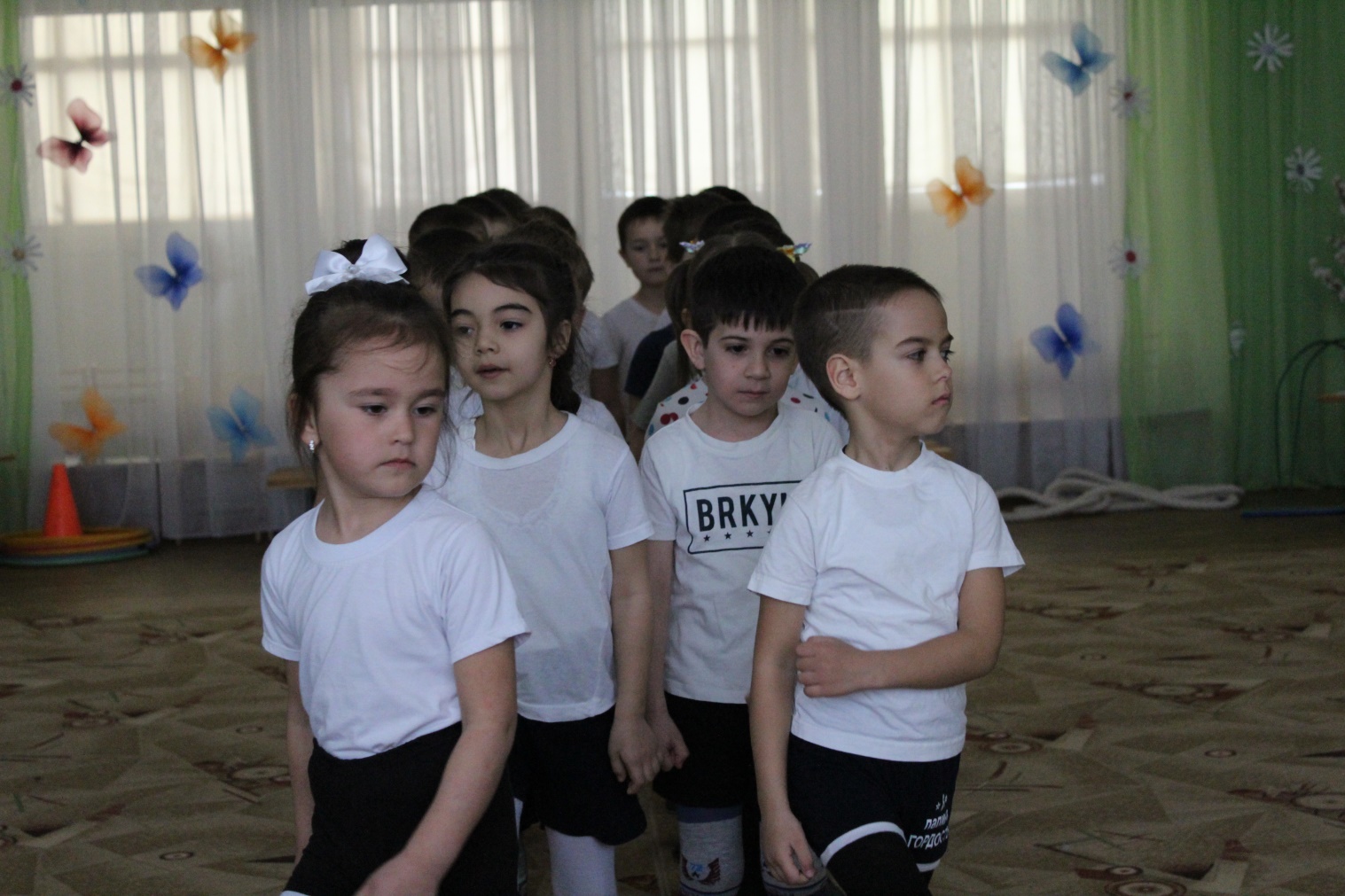 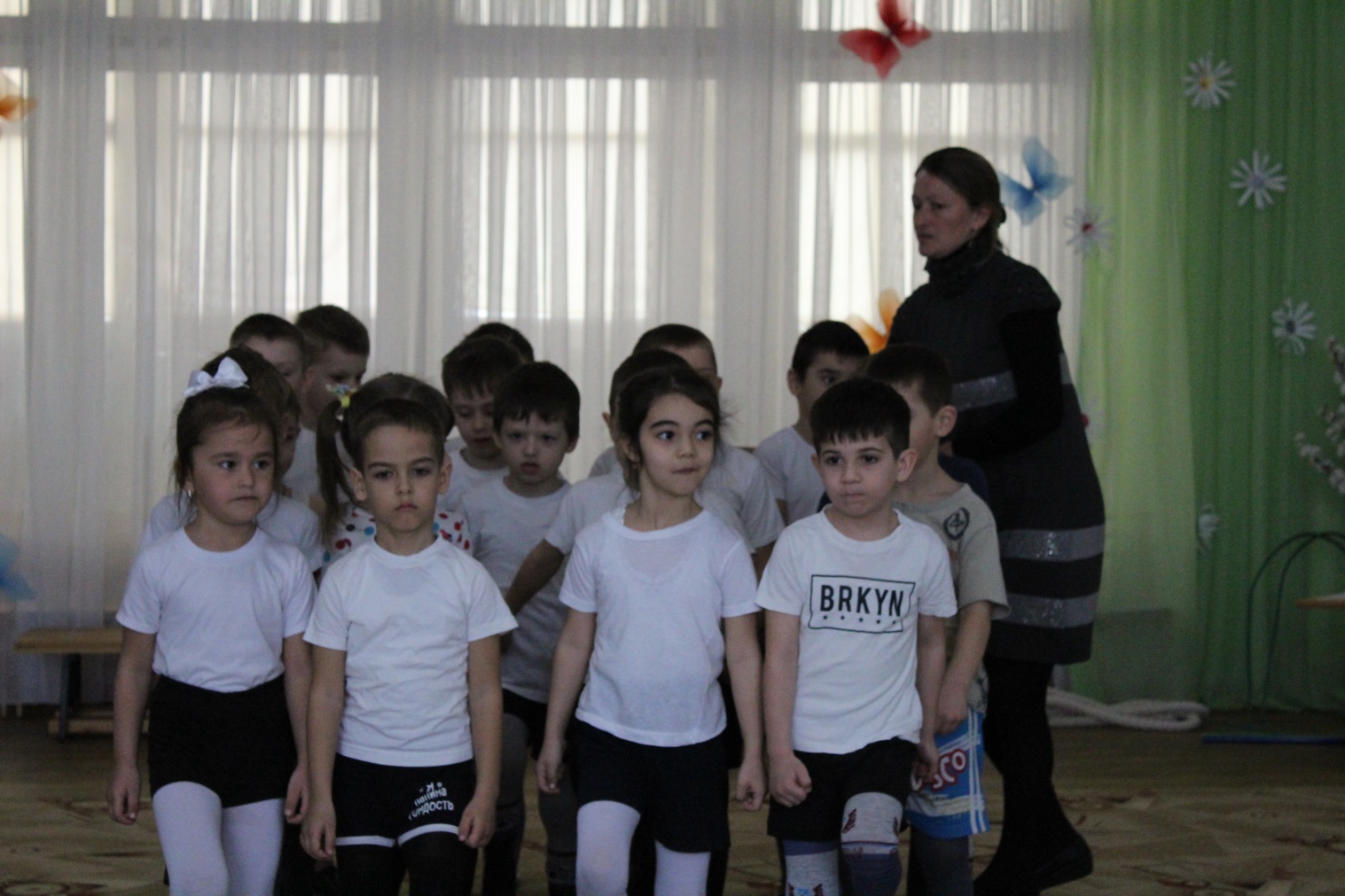 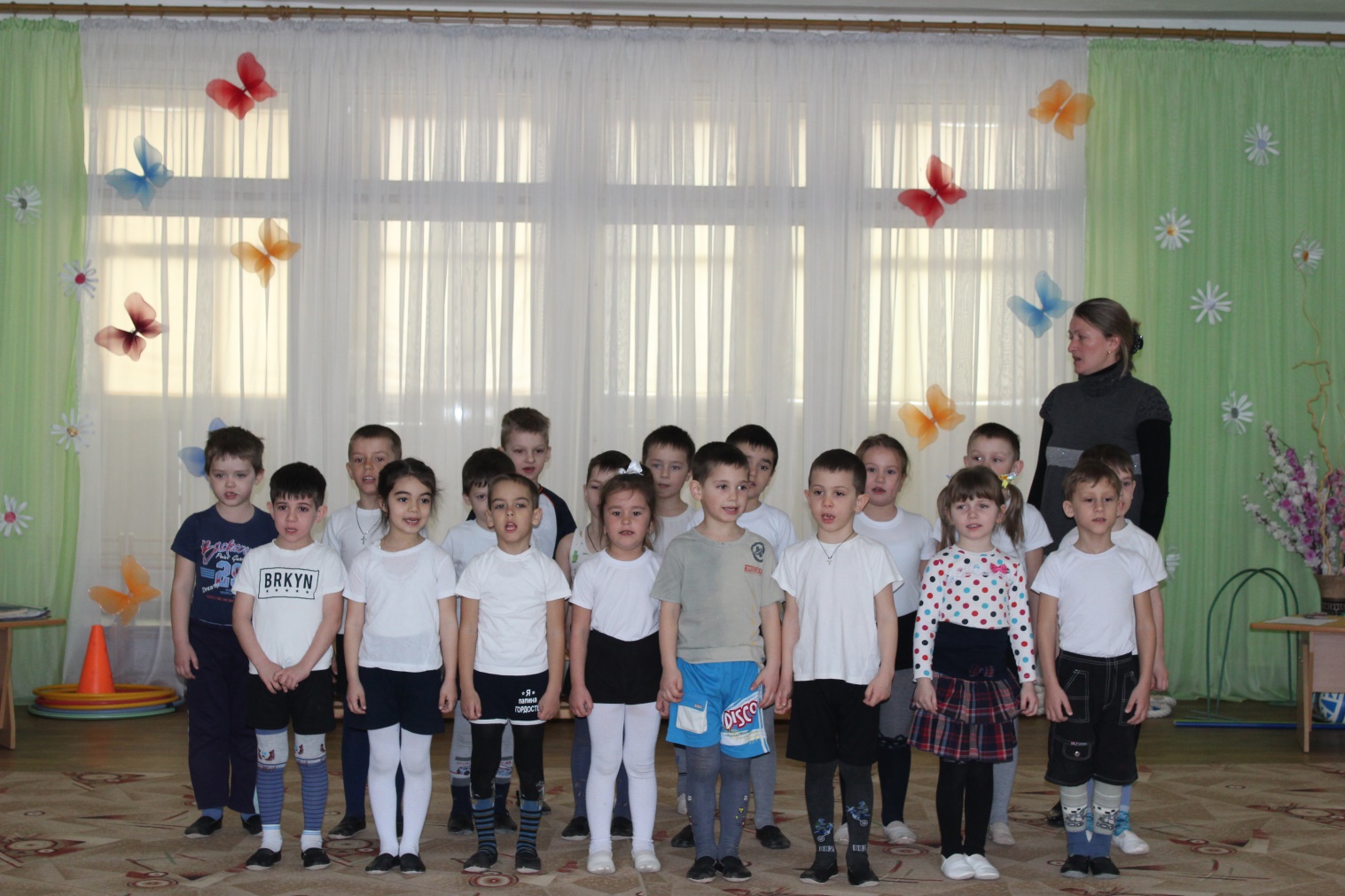 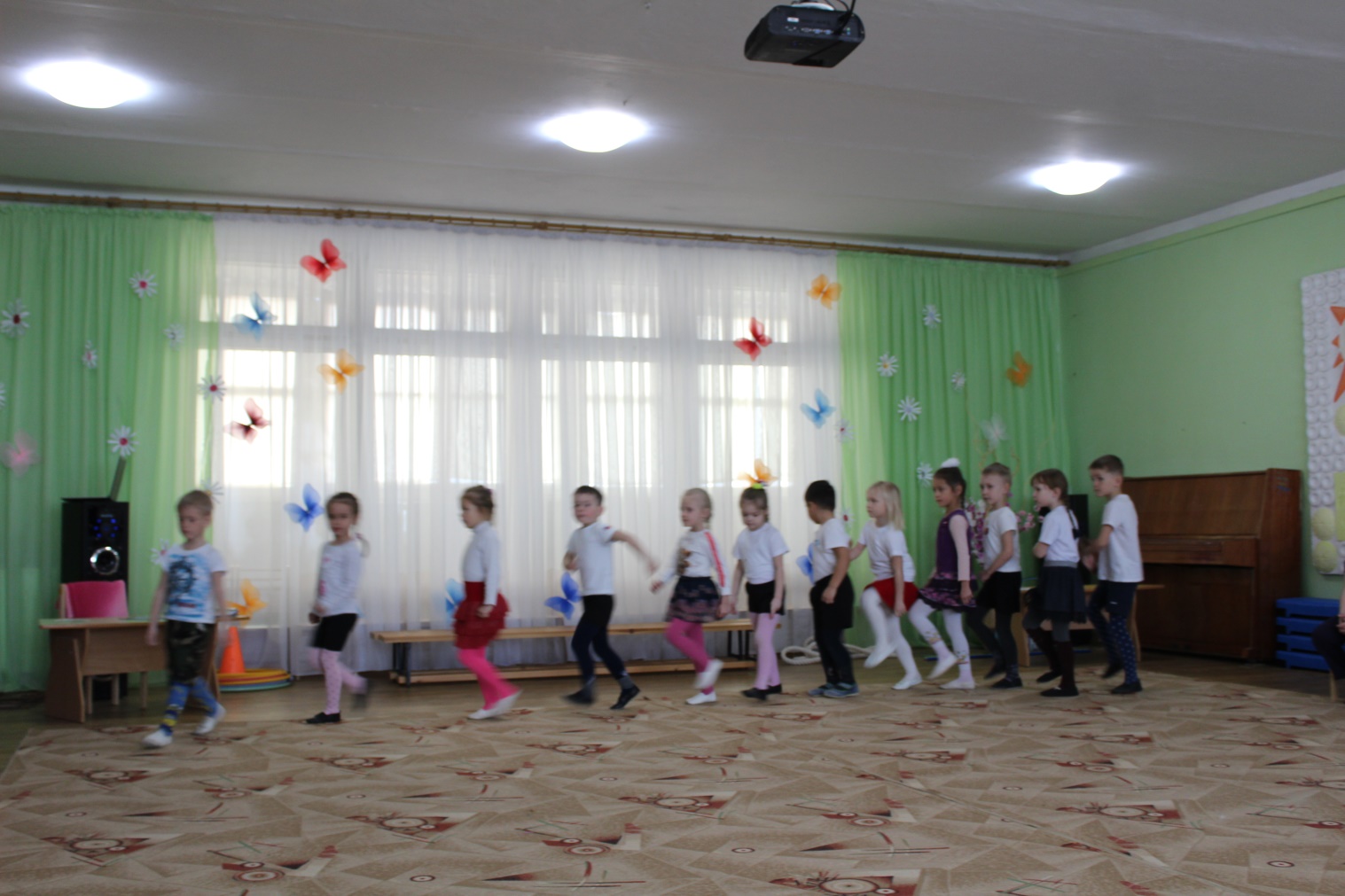 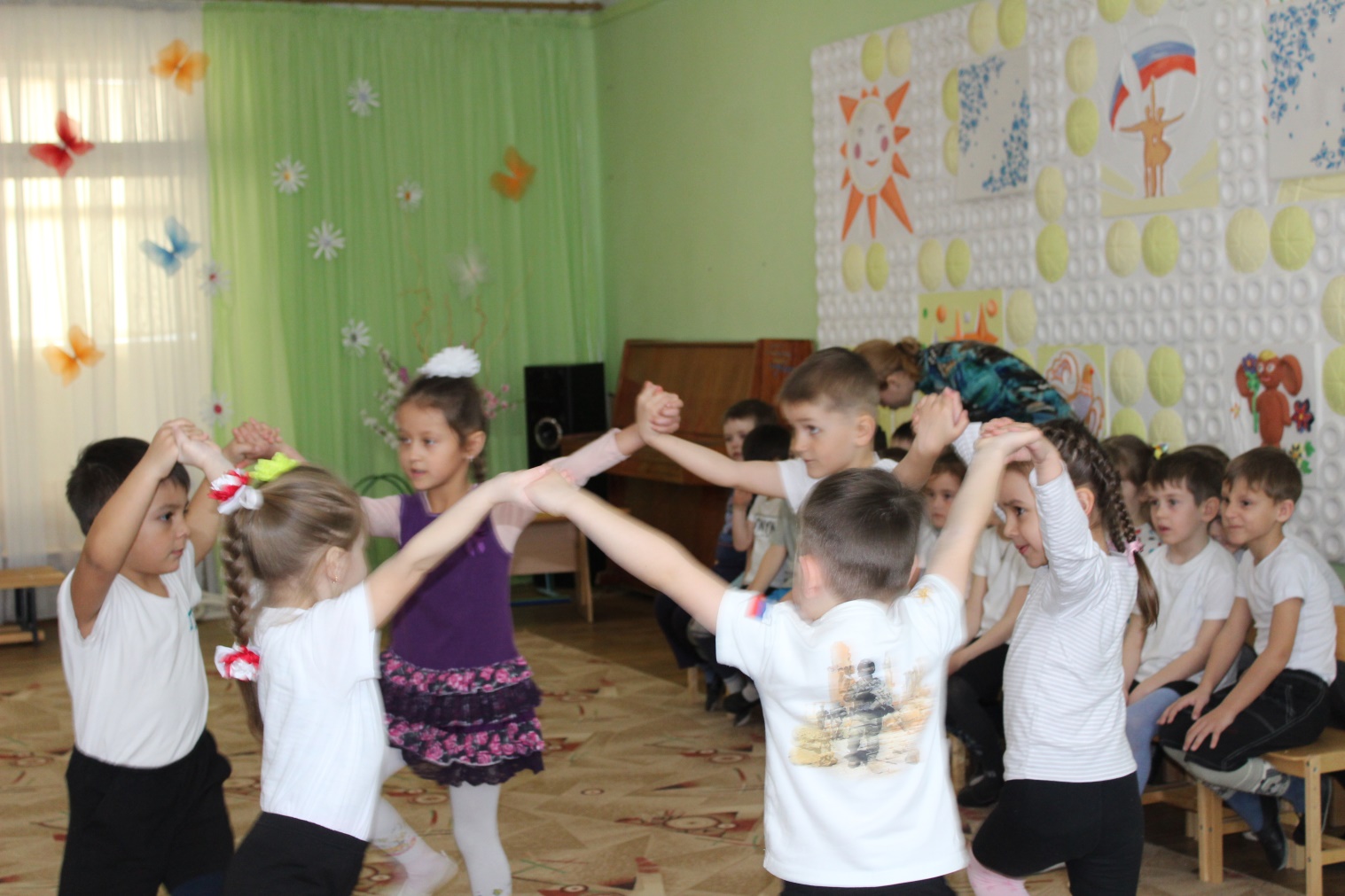 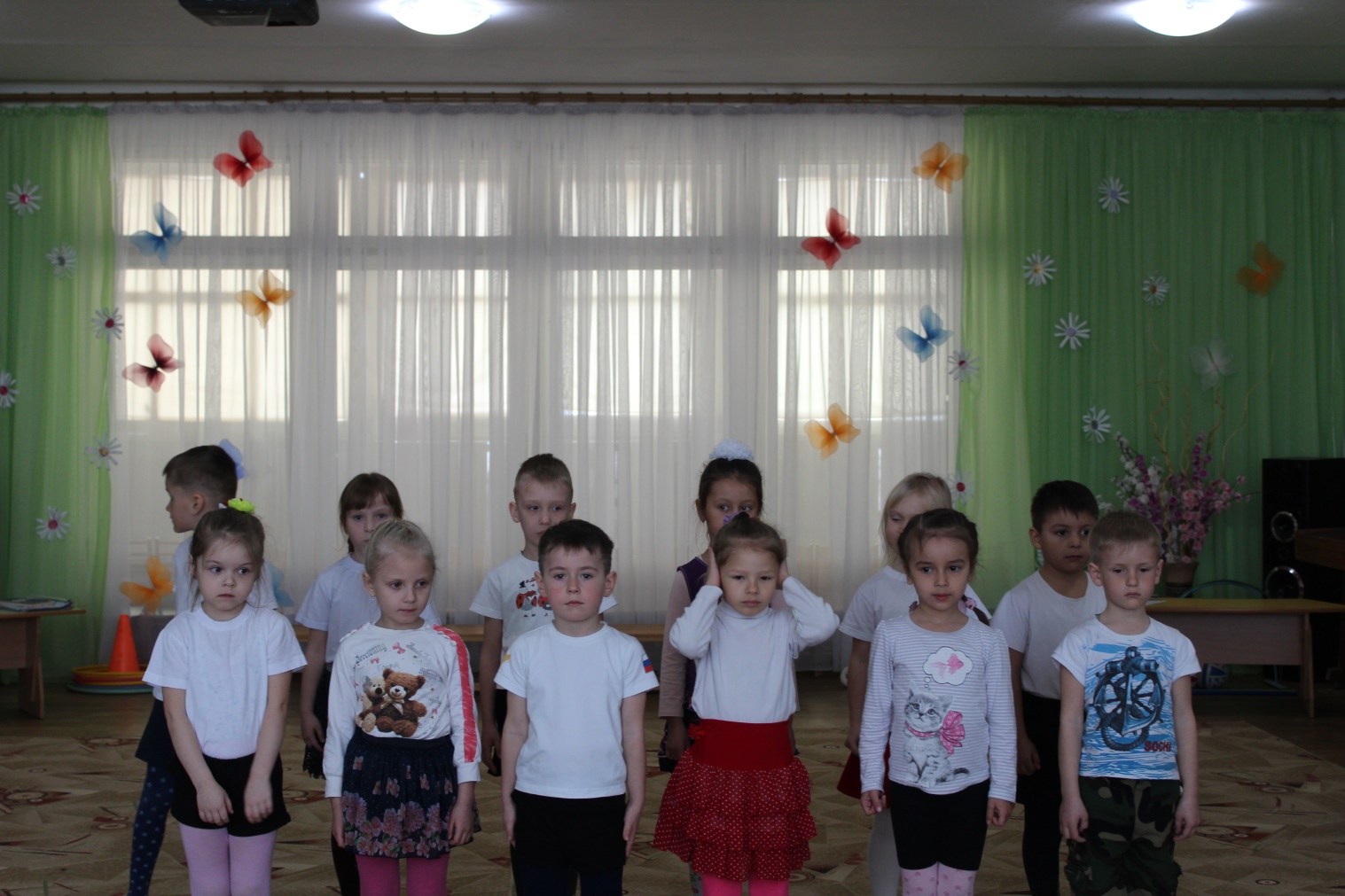 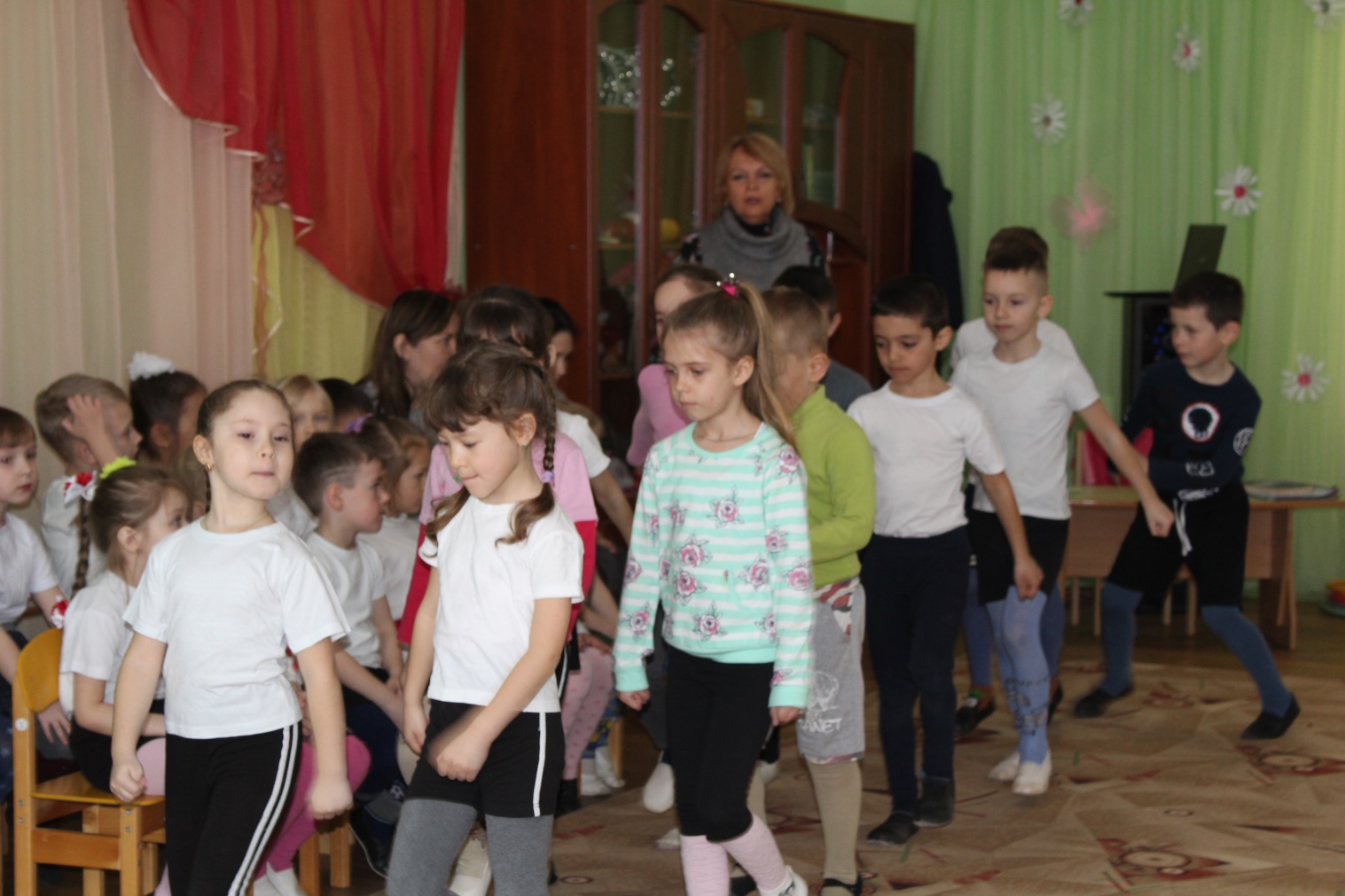 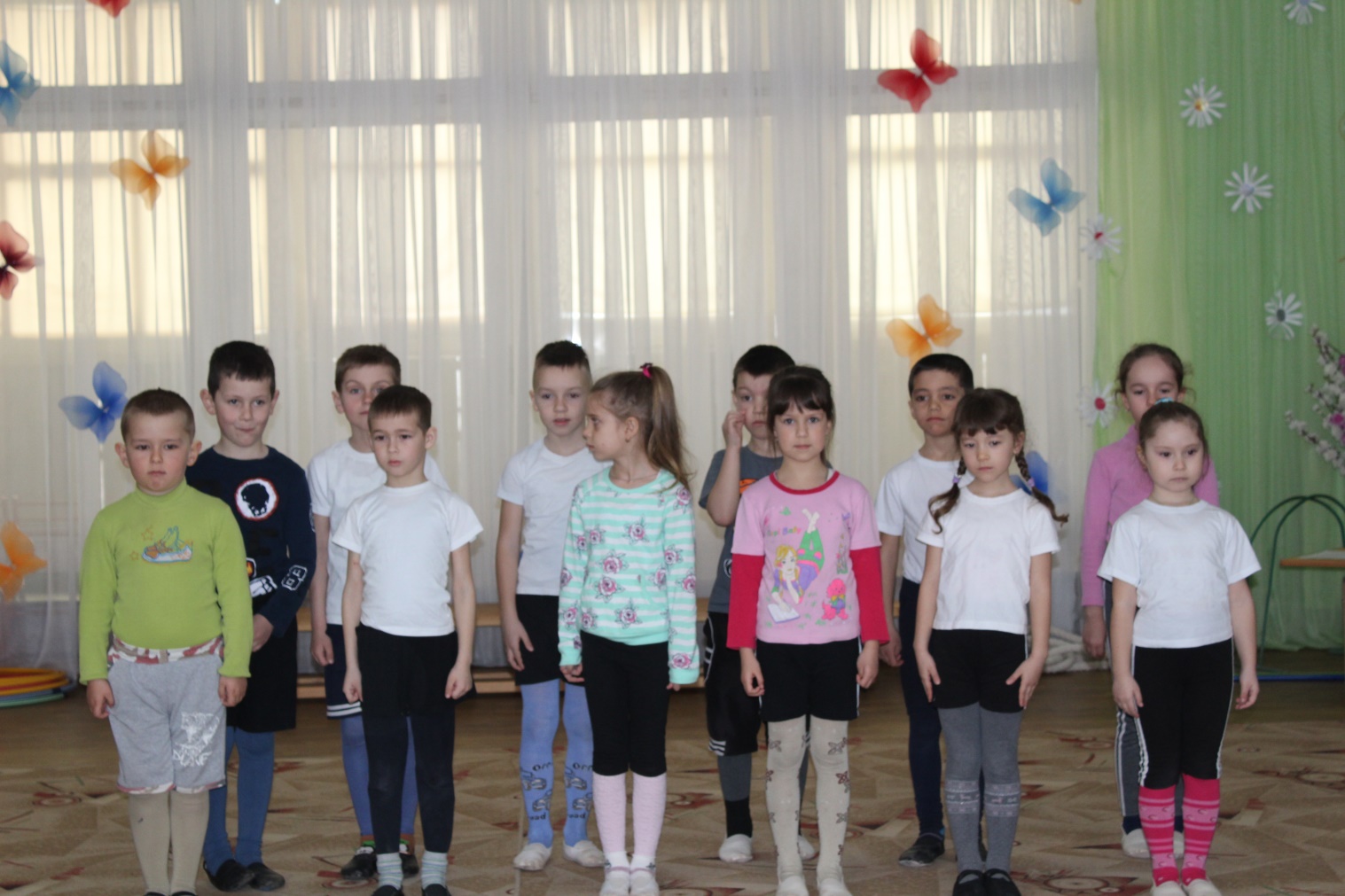 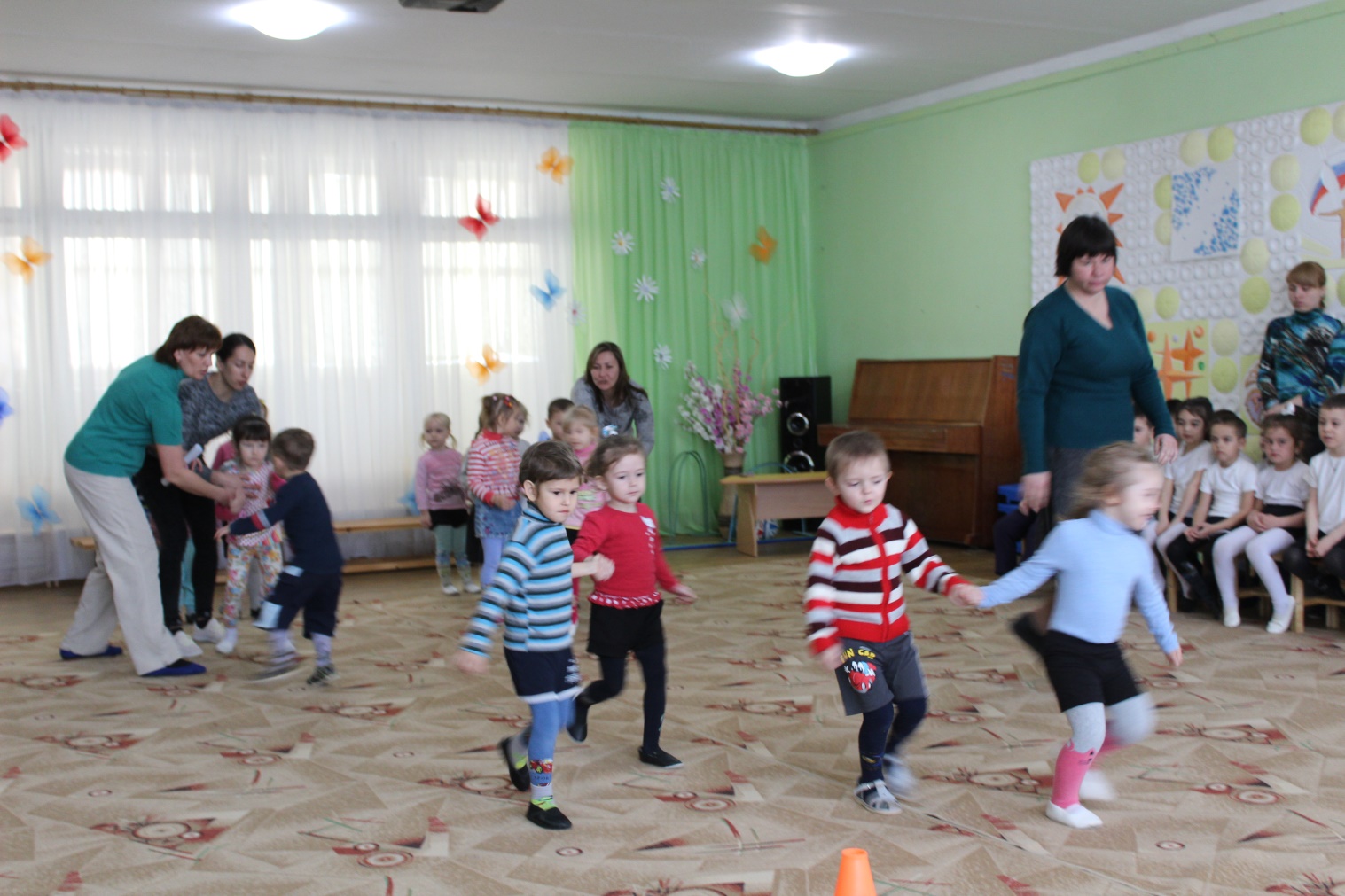 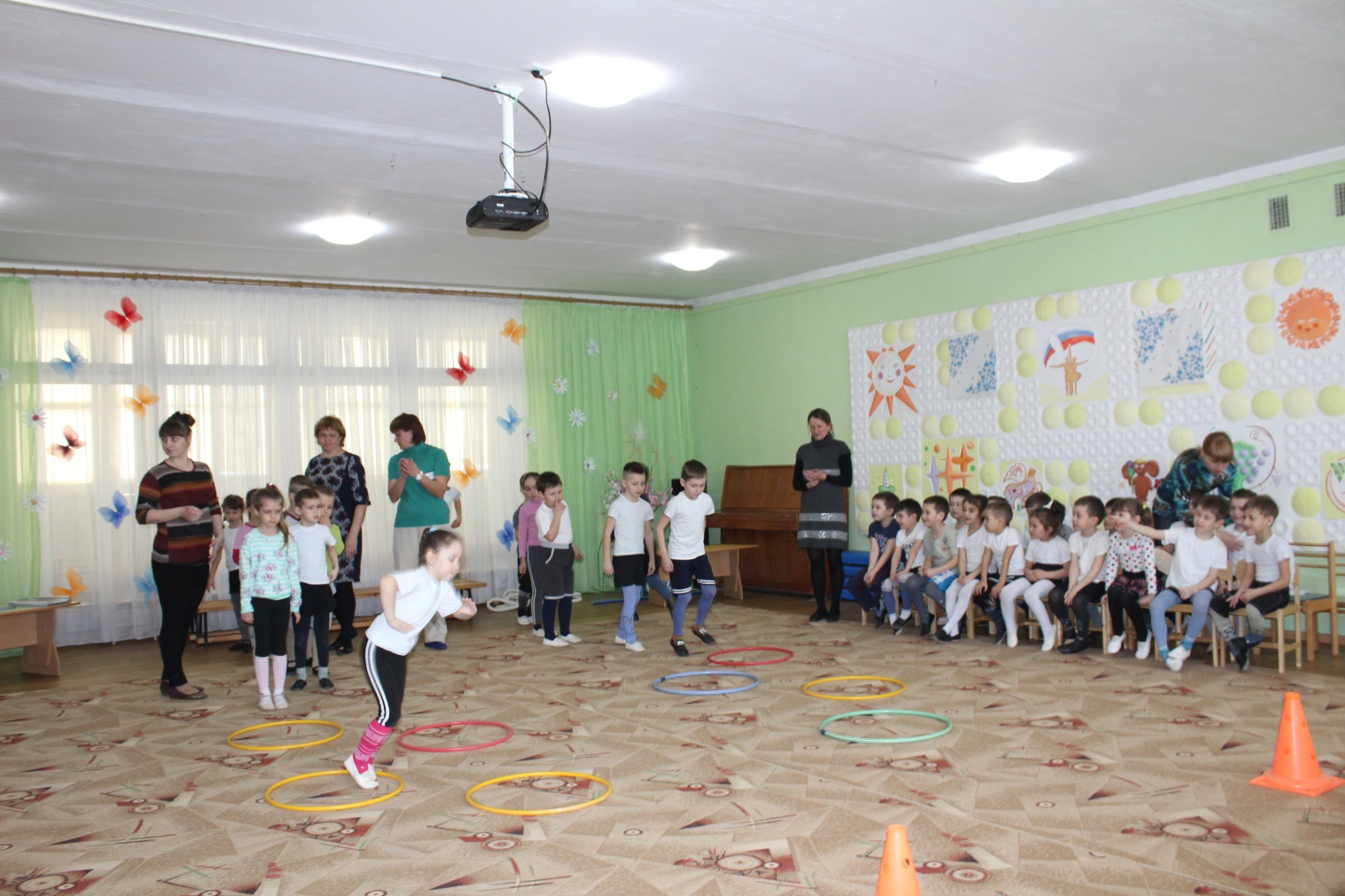 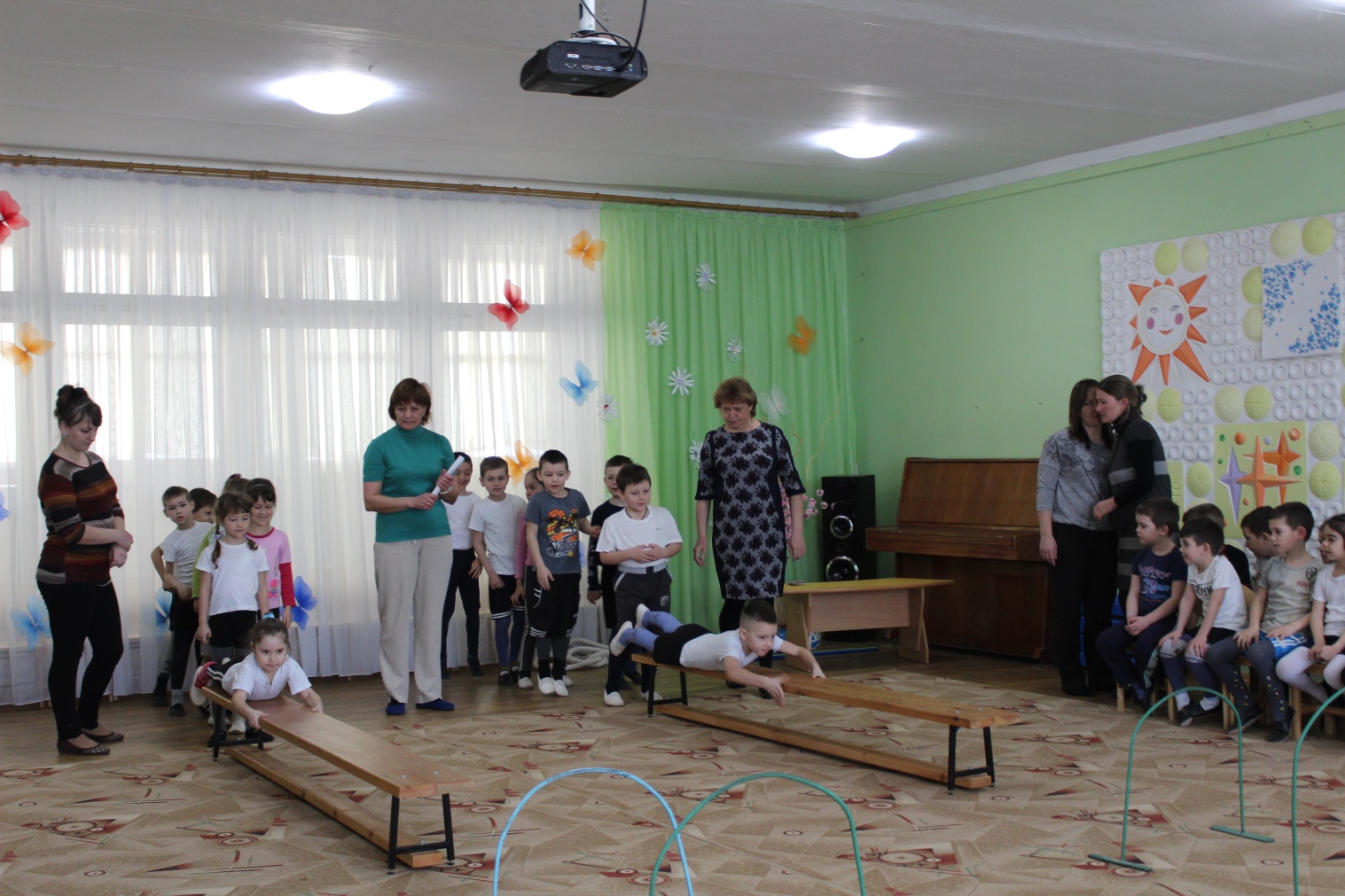 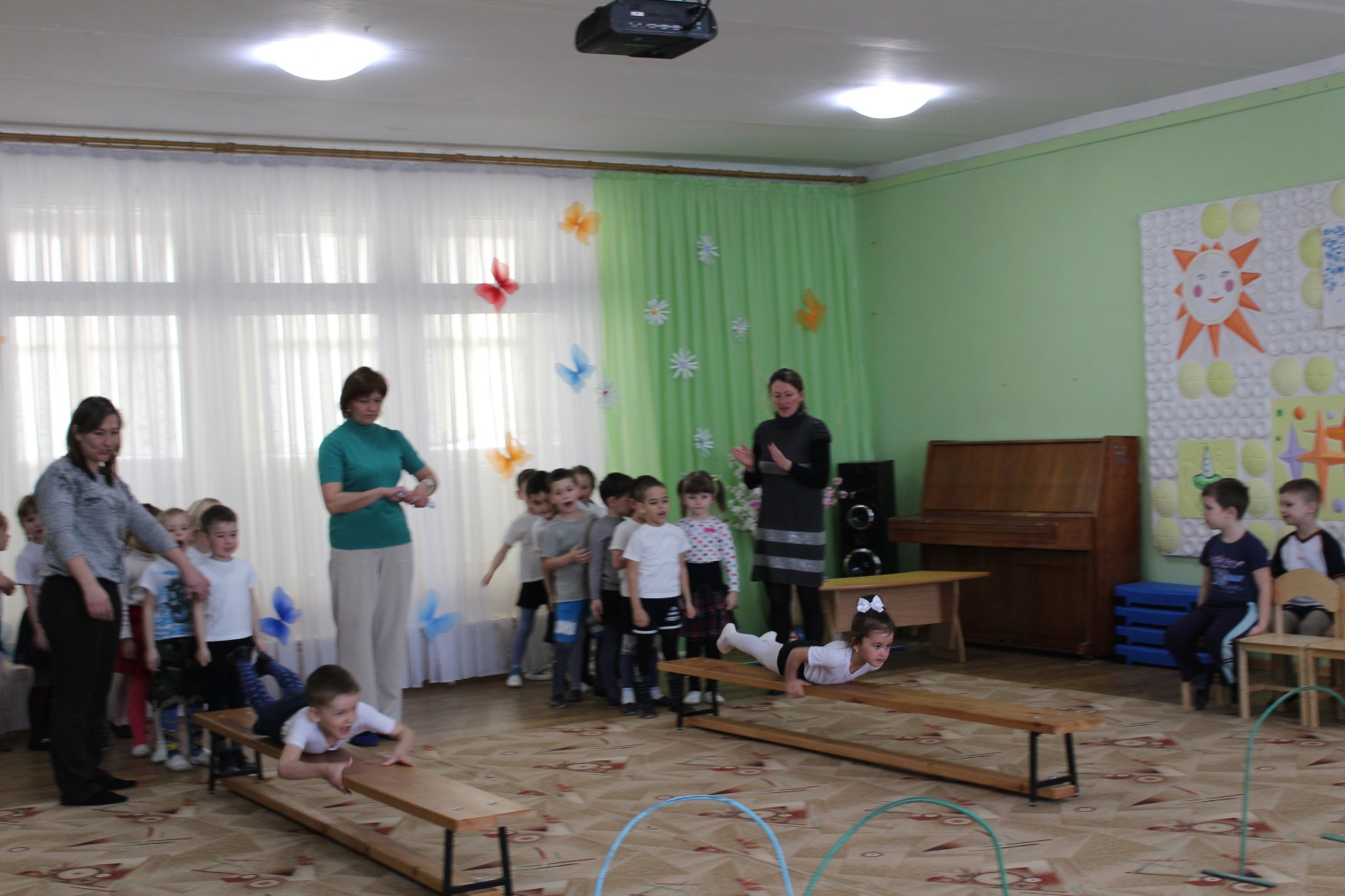 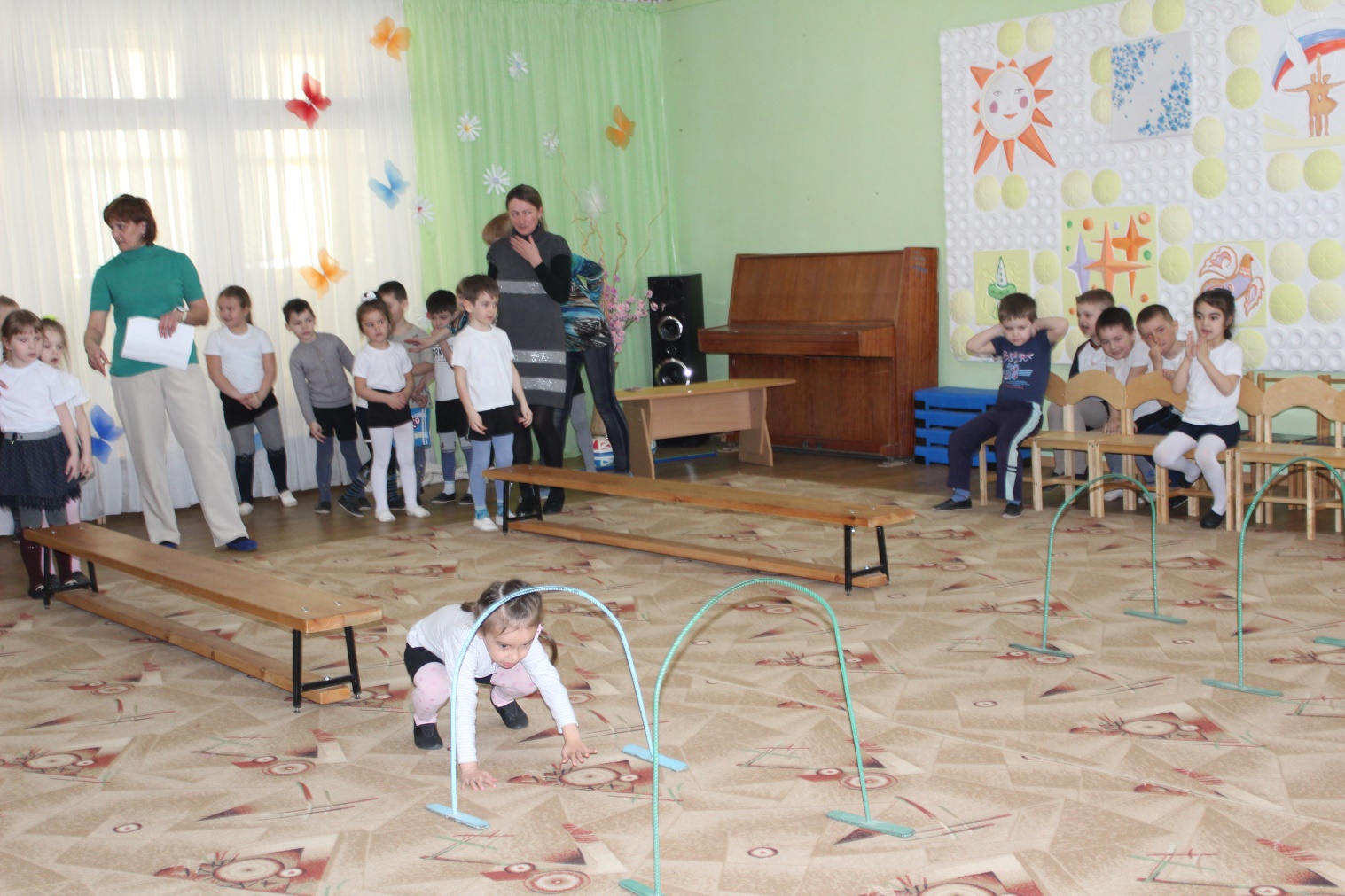 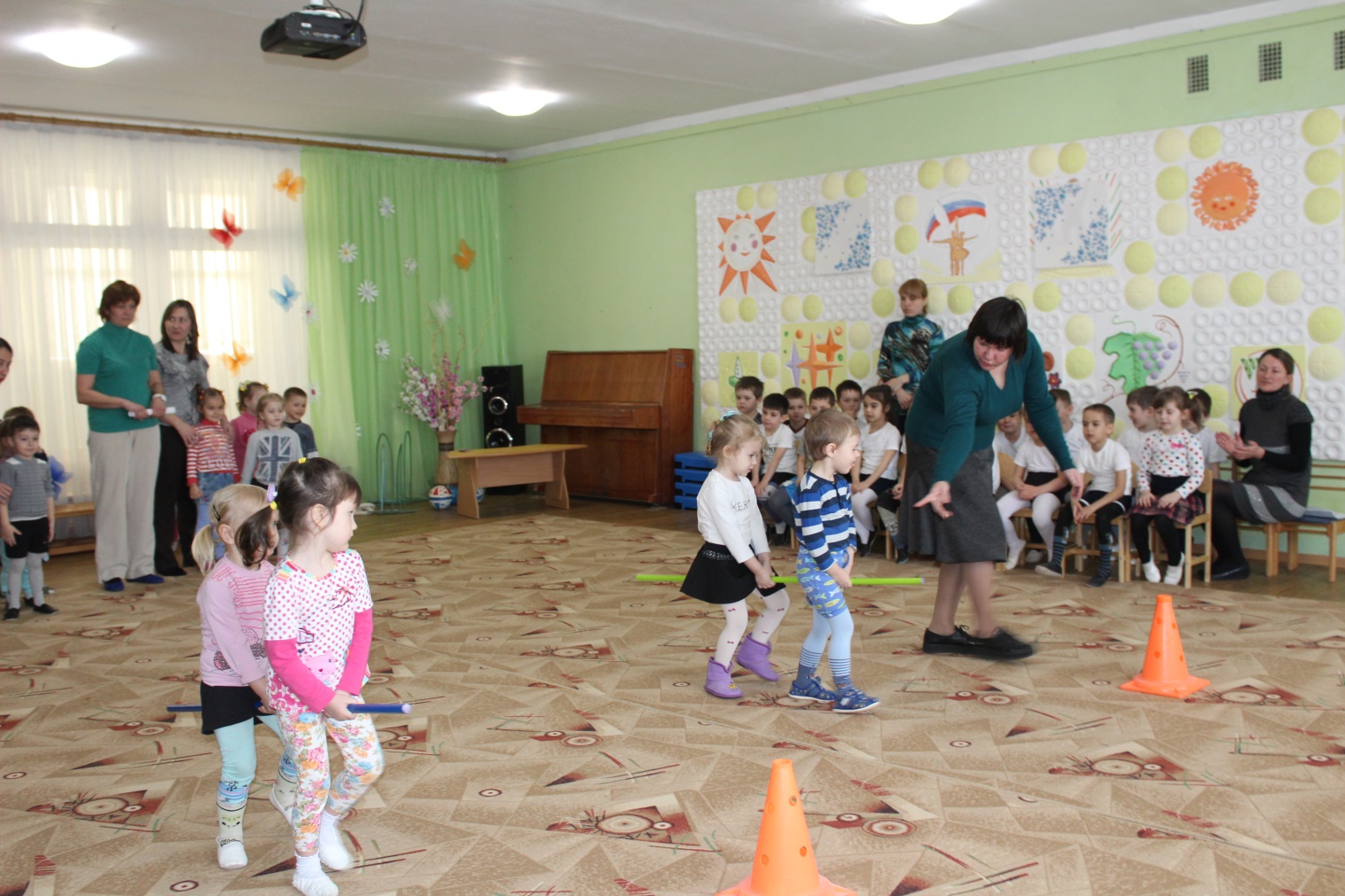 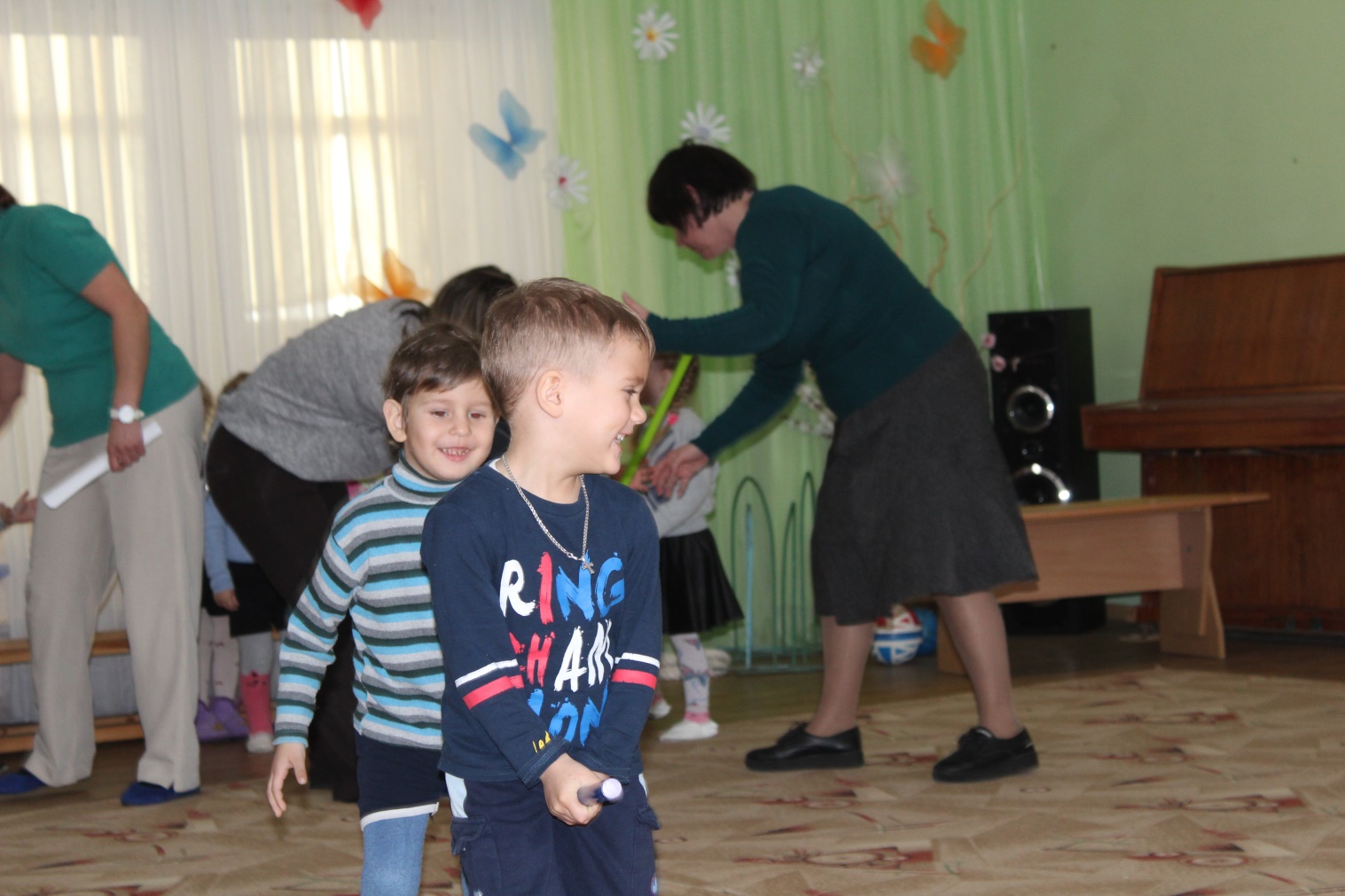 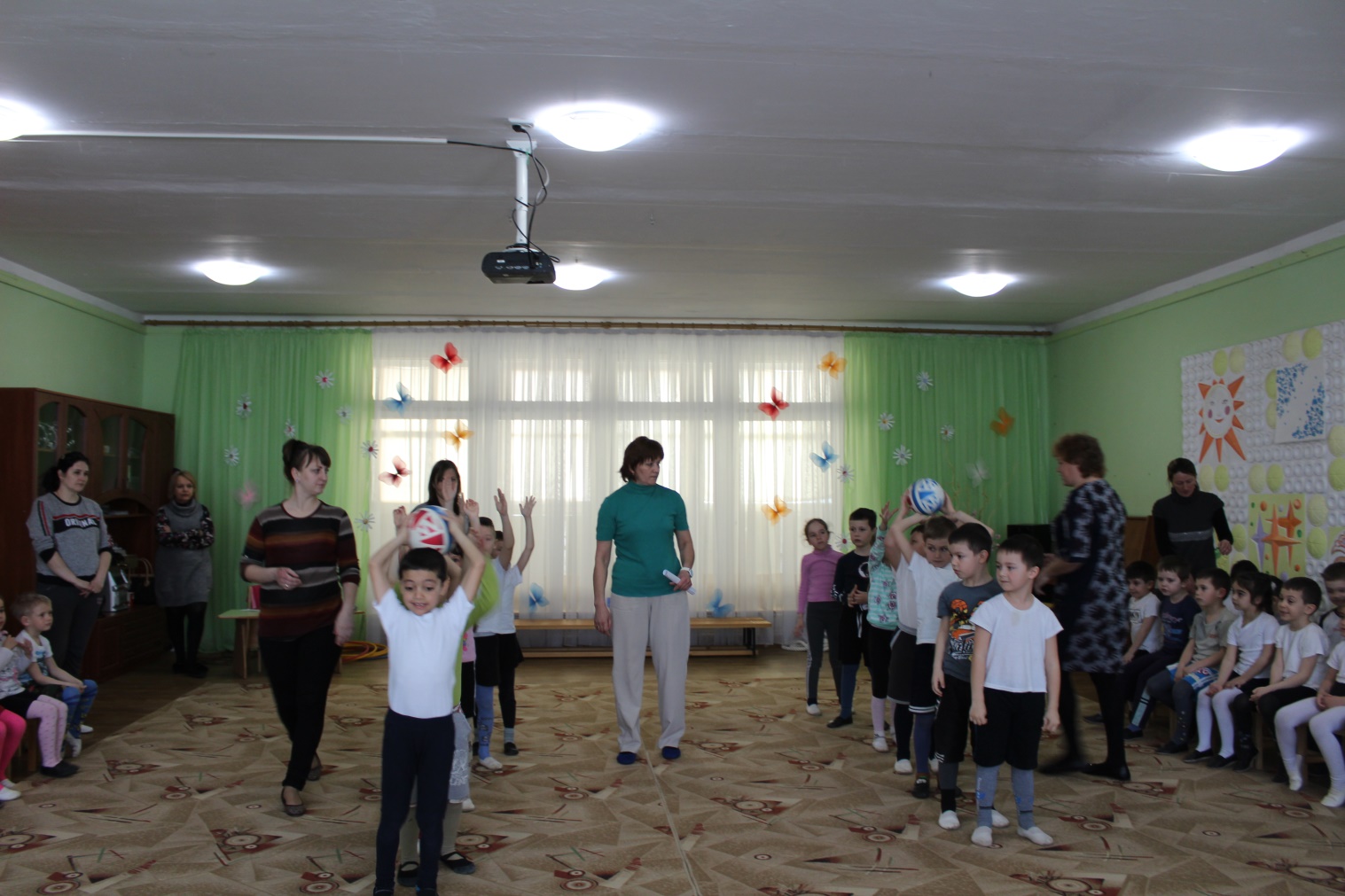 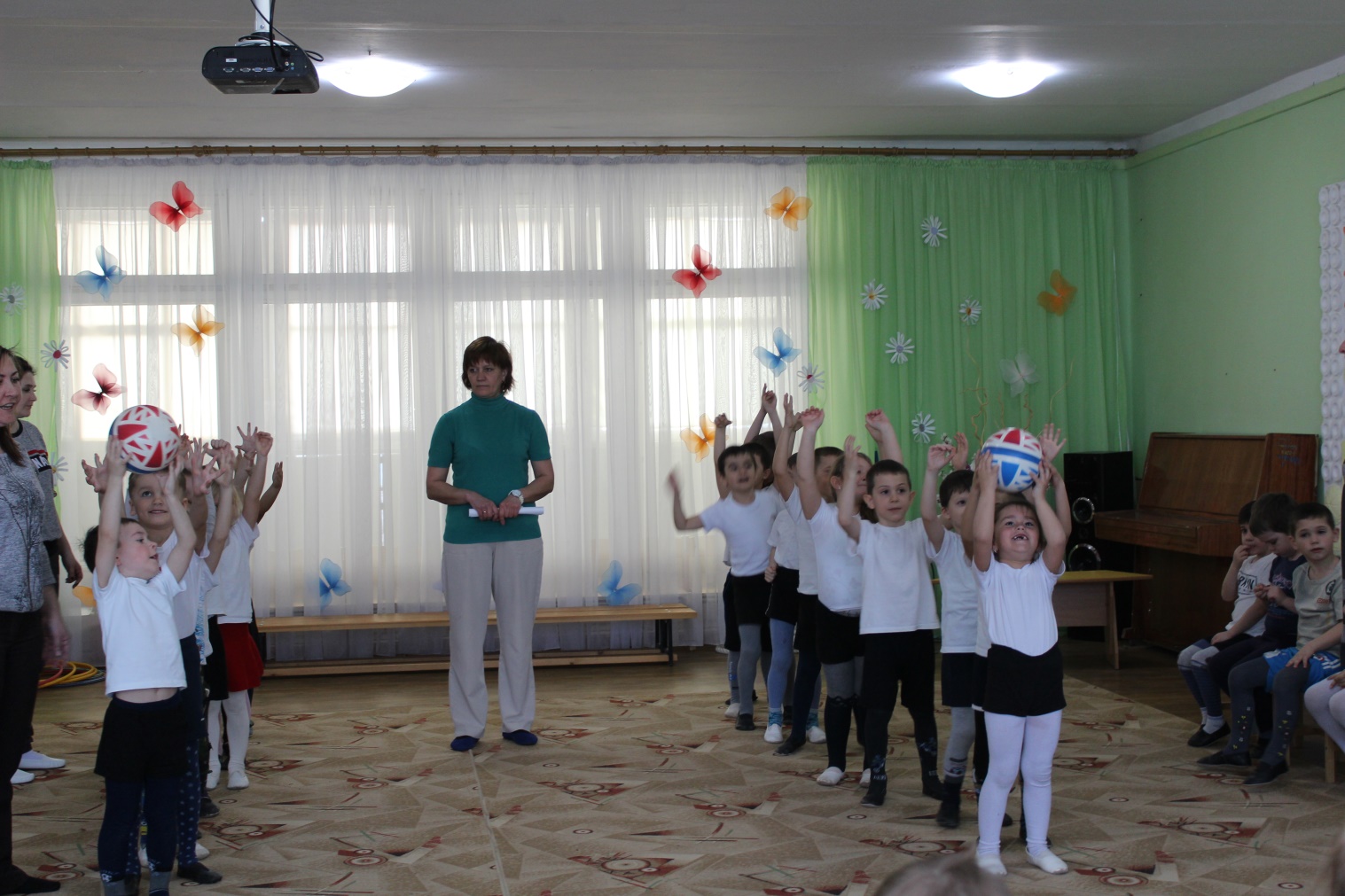 